Njoftim per konsultim publikBashkia Maliq, data 26.10.2021, ora 17.00, salla e Këshillit Bashkiak)Titulli: Mbledhja e rekomandimeve për prioritetet e komunitetit për projekt buxhetin afatmesem 2022 – 2024Propozuesi: Projekt akti është propozuar nga Kryetari i Bashkisë, Z. Gëzim TopçiuSqarime per projekt aktin: Relacioni sqarues i projekt aktit percakton arsyet e paraqitura nga propozuesi i projekt aktit te cilat ne menyre te permbledhur jane:Nevojat e komunitetit per permiresimin e sherbimeve publike bazuar ne buxhetin 22-24Kalendari i konsultimit: Konsultimi publik do te realizohet në Maliq, data 18.10.2021, ora 10.00, salla e Keshillit Bashkiak.Banorët do të kenë mundësi të konsultojnë dokumentat në lidhje me çështjet për diskutim në linqet e mëposhtëm: 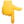 https://public.tableau.com/.../Mal.../Tedhenatadministrative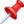 https://drive.google.com/.../1A81V4cE2gYo3ZceBRoiI0h.../viewPjesemarres: Nga ana e Bashkise dhe e keshillit bashkiak: Keyetari i Keshillit Bashkiak, Kryetari i Bashkise, Kryetari i Komisionit te Ekonomise dhe Finances te Keshillit te Bashkise, Kryetarja e Aleances se Grave Keshilltare, Koordinatori per Njoftimin dhe Konsultimin Publik, Zyra e Finances se bashkise, Keshilltare. Nga komuniteti: Banorët e qytetit te Maliqit, banore dhe perfaqesues nga NJA,  kryepleq te fshatrave, perfaqesues nga institucionet, perfaqesues nga biznesi, OJF, etj-     Forma e konsultimit: Takim publikQëllimi i këshillimit publikPrezantimi i instrumentave te komunikimit te Keshillit Bashkiak me qytetaret.Evidentimi i nevojave te komunitetit per permiresimin e sherbimeve publike bazuar ne buxhetin e 22-24Përshkrimi i çështjeve që trajton projekt buxheti afatmesëmMiratimi i projekt buxhetit afatmesëm është një vendim i rëndësishëm që merret nga Këshilli i Bashkisë, pasi përcakton fondet që do të përdoren për të gjitha shërbimet / funksionet e ushtruara nga Bashkia dhe performancën e tyre. Këshilli i Bashkisë duhet të sigurohet që fondet publike shkojnë për përmirësimin e shërbimeve që ofrohen nga Bashkia për komunitetin dhe adresojnë nevojat e tyre, brenda kapaciteteve financuese të Bashkisë. Për këtë, Këshilli i Bashkisë do të organizoje këtë konsultim publik për të marrë mendimin dhe sugjerimet e qytetarëve për mënyrën se si janë përdorur fondet gjatë vitit 2020, nivelin e arritjes së objektivave të shërbimeve, si dhe listën me shërbime / funksioneve nga e cila komuniteti përzgjedh ato shërbime për të cilat mendon se bashkia duhet të shpenzojë më shumë gjatë tre viteve të ardhshme.Pyetjet që ngre Këshilli ndaj publikutKëshilli i Bashkisë është i interesuar të marrë opinionin e komunitetit në lidhje me cështjet si vijon :A jeni dakort me mënyrën si janë shpenzuar paratë? Cilat jane nevojat tuaja per te cilat duhen permiresuar sherbimet nga ana e Bashkise?Cilat janë shërbimet prioritare për të cilat bashkia duhet të shpenzojë më shumë fonde publike gjatë periudhës 2022 – 2024?Për cilin shërbim publik jeni më të kënaqur?TjetërShpjegim të procesit që do ndjekë dhe veprimet qe do të ndërmarrë Këshilli për të shqyrtuar rekomandimet nga publiku deri në marrjen e vendimitPas mbledhjes së rekomandimeve, Këshilli i Bashkisë do të ndjekë hapat si vijon:Realizimin nga ana e Sekretariatit të Këshillit i një Përmbledhje të Rekomandimeve dhe rezultateve të plota të takimit që përfshin të gjitha mendimet dhe propozimet që do të vijnë nga komuniteti dhe bërja publike e kësaj Përmbledhje;Dërgimi i kësaj Përmbledhje Rekomandimesh Kryetarit të Bashkisë, Komisionit të Ekonomise dhe Financës, taksave dhe tarifave dhe çdo këshilltari të bashkisë;Shqyrtimi nga ana e komisionit të ekonomisë dhe financës, taksave dhe tarifave (mbledhja e komisionit është e hapur për publikun sipas datave të parashikuara në kalendar) të cdo rekomandimi dhe të opinionit të Kryetarit të Bashkisë;Marrja e vendimit për rekomandimet që do të përfshihen në projekt buxhetin afatmesëm dhe projekt buxhetin vjetor. Vendimi i bashkëngjitet dokumentit të projekt buxhetit afatmesëm dhe projekt buxhetit vjetor;Diskutimi dhe miratimi i aktit në seancën e hapur të Mbledhjes së Këshillit;Informimi i komunitetit, për marrjen në konsideratë të rekomandimeve ose për mosmarrjen në konsideratë dhe arsyet e mosmarrjes në konsideratë të tyre;Publikimi i aktit në faqen e Këshillit të Bashkisë dhe në tabelat e informimit;Njoftimi i administratës për aktin e miratuar;Monitorimi i zbatimit të tij.Ndryshimet kryesore dhe/ose alternativat e mundshme Opsionet e mundshme janë për t’u shqyrtuar nga ana e Këshillit tone :Ndryshime në alokimin e fondeve për programe të caktuara me qëllim përmirësimin e shërbimeve të ofruara nga Bashkia.Kontaktet dhe afatet e degimit te komenteve, rekomandimeve, verejtjeveSugjerimet janë të mirëpritura deri më datë 25 Nëntor 2021, në adresen e emailitgertiangjiriti@yahoo.com Data e publikimit07.10.2021